PERBEDAAN HASIL BELAJAR SISWA MENGGUNAKAN METODE PEMEBLAJARAN AKTIF TIPE THE STUDY GROUP DENGAN METODE PEMBELAJARAN QUANTUM TEACHING PADA MATA PELAJARAN EKONOMI KELAS XI SMA AL-WASHLIYAH 3 MEDANSKRIPSIOleh :DILA RUFLAIKANPM : 181324006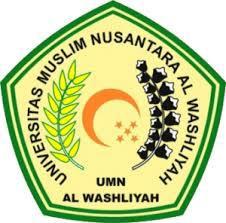 PROGRAM STUDY PENDIDIKAN EKONOMIFAKULTAS KEGURUAN DAN ILMU PENDIDIKANUNIVERSITAS MUSLIM NUSANTARA AL WASHLIYAHMEDAN2022